APPLICATION FORM FOR NEW MEMBERSFORM DATED 20NOV23 - subject to the articles of associationplease SELECT membership category(IES) belowFULL member 2024 €500 joining fee + €500 per calendar year*_______partner of FULL member 2024 in addition to the above €250 per calendar year*_______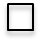 Benefactor 2024 €10,000 one off donation + €500 per calendar year*___  TITLE_____ Last name_____________________________FIRST Name__________________________TITLE___partner’s Last name________________________FIRST name______________________postcode____________________ CIty ______________________country_______________________mobile+___________________________________e-Mail______________________________________Partner’s mobile+_________________________e-Mail______________________________________To be added to the secret Facebook group operated by the Club please friend the founder “Stelios Haji-Ioannou Gustavia Yacht Club” and like the Club’s FB page. DATE _____________________ SiGNATURE____________________________________________________Please return by email to info@gustaviayachtclub.org duly completed and signed by the sponsors.The admissions committee reserves the right to refuse any application without notification or explanation.(*) These annual fees are subject to revision by the General Assembly. All payments must be received within 10 days upon confirmation from the admissions committee. Partners of full members enjoy the same membership benefits as full members.  The Club accepts payment by credit card over the phone, cheque or bank transfer per below SPONSORED BY (existing members recommending the applicant)NAME___________________________________signature_______________________________date____________________NAME___________________________________signature_______________________________date____________________SIGNED ON BEHALF OF THE CLUB ON THIS DAY____________BY THE CLUB’S COMMODORE _________________________